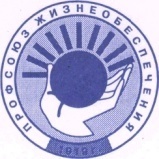 ОБЩЕРОССИЙСКИЙ   ПРОФЕССИОНАЛЬНЫЙ СОЮЗРАБОТНИКОВ ЖИЗНЕОБЕСПЕЧЕНИЯVII СЪЕЗДПОСТАНОВЛЕНИЕО Председателе Общероссийскогопрофессионального союзаработников жизнеобеспечения	1. Избрать Председателем Общероссийского профессионального союза работников жизнеобеспечения Василевского Александра Дмитриевича.	2. В соответствии с пунктом 6 статьи 44 Устава Профсоюза поручить Чалому Сергею Петровичу, председателю профсоюза муниципальных работников Москвы, от имени Общероссийского профсоюза работников жизнеобеспечения подписать срочный трудовой договор с  Василевским Александром Дмитриевичем.Председатель cъезда                                                              Я.П. Вартанян 24 мая 2019г.                                                      7-7